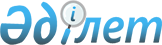 "Сарыкөл ауданында қылмыстық-атқару инспекциясы пробация қызметінің есебінде тұрған адамдар үшін, сондай-ақ бас бостандығынан айыру орындарынан босатылған адамдар үшін және интернаттық ұйымдарды бітіруші кәмелетке толмағандар үшін жұмыс орындарына квота белгілеу туралы" әкімдіктің 2012 жылғы 12 шілдедегі № 244 қаулысының күші жойылды деп тану туралыҚостанай облысы Сарыкөл ауданы әкімдігінің 2016 жылғы 10 ақпандағы № 33 қаулысы      "Нормативтік құқықтық актілер туралы" Қазақстан Республикасының 1998 жылғы 24 наурыздағы Заңының 40-бабына сәйкес Сарыкөл ауданының әкімдігі ҚАУЛЫ ЕТЕДІ:

      1. Сарыкөл ауданында қылмыстық-атқару инспекциясы пробация қызметінің есебінде тұрған адамдар үшін, сондай-ақ бас бостандығынан айыру орындарынан босатылған адамдар үшін және интернаттық ұйымдарды бітіруші кәмелетке толмағандар үшін жұмыс орындарына квота белгілеу туралы" Сарыкөл ауданы әкімдігінің 2012 жылғы 12 шілдедегі № 244 қаулысының (нормативтік құқықтық актілерді мемлекеттік тіркеу тізілімінде № 9-17-142 тіркелген, 2012 жылы 29 тамызда "Сарыкөл" газетінде жарияланған) күші жойылды деп танылсын.

      2. Осы қаулы қол қойылған күнінен бастап қолданысқа енгізіледі.


					© 2012. Қазақстан Республикасы Әділет министрлігінің «Қазақстан Республикасының Заңнама және құқықтық ақпарат институты» ШЖҚ РМК
				
      Аудан әкімі

Э. Кузенбаев
